                                                                                                                                 “Azərbaycan Xəzər Dəniz Gəmiçiliyi”			                       			 	Qapalı Səhmdar Cəmiyyətinin 					       			“ 01 ”  Dekabr 2016-cı il tarixli		“216” nömrəli əmri ilə təsdiq edilmişdir.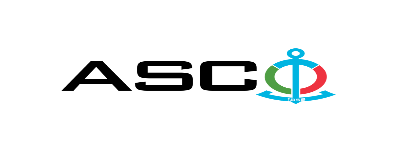           “Azərbaycan Xəzər Dəniz Gəmiçiliyi” Qapalı Səhmdar Cəmiyyəti   gəmilərində və sahil obyektlərində ölçmə vasitələrinin müqayisəli yoxlanması (Kalibrlənmə xidmətləri) üçün illik texniki xidmətlərin satınalınması məqsədilə açıq müsabiqə elan edir:Müsabiqə №AM033/2023(İddiaçı iştirakçının blankında)AÇIQ MÜSABİQƏDƏ İŞTİRAK ETMƏK ÜÇÜN MÜRACİƏT MƏKTUBU___________ şəhəri                                                                         “__”_______20_-ci il___________№           							                                                                                          ASCO-nun Satınalmalar Komitəsinin Sədricənab C.Mahmudluya,Hazırkı məktubla [iddiaçı podratçının tam adı göstərilir] (nin,nun,nın) ASCO tərəfindən “__________”ın satın alınması ilə əlaqədar elan edilmiş [iddiaçı tərəfindən müsabiqənin nömrəsi daxil edilməlidir]nömrəli açıq  müsabiqədə iştirak niyyətini təsdiq edirik.Eyni zamanda [iddiaçı podratçının tam adı göstərilir] ilə münasibətdə hər hansı ləğv etmə və ya müflislik prosedurunun aparılmadığını, fəaliyyətinin dayandırılmadığını və sözügedən satınalma müsabiqəsində iştirakını qeyri-mümkün edəcək hər hansı bir halın mövcud olmadığını təsdiq edirik. Əlavə olaraq, təminat veririk ki, [iddiaçı podratçının tam adı göstərilir] ASCO-ya aidiyyəti olan şəxs deyildir.Tərəfimizdən təqdim edilən sənədlər və digər məsələlərlə bağlı yaranmış suallarınızı operativ cavablandırmaq üçün əlaqə:Əlaqələndirici şəxs: Əlaqələndirici şəxsin vəzifəsi: Telefon nömrəsi: E-mail: Qoşma: İştirak haqqının ödənilməsi haqqında bank sənədinin əsli – __ vərəq.________________________________                                   _______________________                   (səlahiyyətli şəxsin A.A.S)                                                                                                        (səlahiyyətli şəxsin imzası)_________________________________                                                                  (səlahiyyətli şəxsin vəzifəsi)                                                M.Y.MALLARIN VƏ XİDMƏTLƏRİN SİYAHISI:    Qeyd: Ödəniş şərti yalnız fakt üzrə nəzərdə tutulub, digər şərtlər qəbul edilməyəcəkdir.   Texniki suallarla bağlı:Baş EnergetikTel: +994502209076                                                       E-mail: nazim.rasulov@asco.az Ödəmə şərti yalnız Fakt Üzrə qəbul edilir və  digər təkliflər kənarlaşdırılacaqdır. Müsabiqədə qalib elan olunan iddiaçı şirkət ilə satınalma müqaviləsi bağlanmamışdan öncə ASCO-nun Satınalmalar qaydalarına uyğun olaraq iddiaçının yoxlanılması həyata keçirilir.    Həmin şirkət bu linkə http://asco.az/sirket/satinalmalar/podratcilarin-elektron-muraciet-formasi/ keçid alıb xüsusi formanı doldurmalı və ya aşağıdakı sənədləri təqdim etməlidir:Şirkətin nizamnaməsi (bütün dəyişikliklər və əlavələrlə birlikdə)Kommersiya hüquqi şəxslərin reyestrindən çıxarışı (son 1 ay ərzində verilmiş)Təsisçi hüquqi şəxs olduqda, onun təsisçisi haqqında məlumatVÖEN ŞəhadətnaməsiAudit olunmuş mühasibat uçotu balansı və ya vergi bəyannaməsi (vergi qoyma sistemindən asılı olaraq)/vergi orqanlarından vergi borcunun olmaması haqqında arayışQanuni təmsilçinin şəxsiyyət vəsiqəsiMüəssisənin müvafiq xidmətlərin göstərilməsi/işlərin görülməsi üçün lazımi lisenziyaları (əgər varsa)Qeyd olunan sənədləri təqdim etməyən və ya yoxlamanın nəticəsinə uyğun olaraq müsbət qiymətləndirilməyən şirkətlərlə müqavilə bağlanılmır və müsabiqədən kənarlaşdırılır. Müsabiqədə iştirak etmək üçün təqdim edilməli sənədlər:Müsabiqədə iştirak haqqında müraciət (nümunə əlavə olunur);İştirak haqqının ödənilməsi barədə bank sənədi;Müsabiqə təklifi; Malgöndərənin son bir ildəki (əgər daha az müddət fəaliyyət göstərirsə, bütün fəaliyyət dövründəki) maliyyə vəziyyəti barədə bank sənədi;Azərbaycan Respublikasında vergilərə və digər icbari ödənişlərə dair yerinə yetirilməsi vaxtı keçmiş öhdəliklərin, habelə son bir il ərzində (fəaliyyətini dayandırdığı müddət nəzərə alınmadan) vergi ödəyicisinin Azərbaycan Respublikasının Vergi Məcəlləsi ilə müəyyən edilmiş vəzifələrinin yerinə yetirilməməsi hallarının mövcud olmaması barədə müvafiq vergi orqanlarından arayış.İlkin mərhələdə müsabiqədə iştirak haqqında müraciət (imzalanmış və möhürlənmiş) və iştirak haqqının ödənilməsi barədə bank sənədi (müsabiqə təklifi istisna olmaqla) ən geci  22 fevral 2023-cü il, Bakı vaxtı ilə saat 17:00-a qədər Azərbaycan, rus və ya ingilis dillərində “Azərbaycan Xəzər Dəniz Gəmiçiliyi” Qapalı Səhmdar Cəmiyyətinin ( “ASCO” və ya “Satınalan təşkilat”) yerləşdiyi ünvana və ya Əlaqələndirici Şəxsin elektron poçtuna göndərilməlidir, digər sənədlər isə müsabiqə təklifi zərfinin içərisində təqdim edilməlidir.   Satın alınması nəzərdə tutulan mal, iş və xidmətlərin siyahısı (təsviri) əlavə olunur.İştirak haqqının məbləği və Əsas Şərtlər Toplusunun əldə edilməsi:Müsabiqədə iştirak etmək istəyən iddiaçılar aşağıda qeyd olunmuş məbləğdə iştirak haqqını ASCO-nun bank hesabına ödəyib (ödəniş tapşırığında müsabiqə keçirən təşkilatın adı, müsabiqənin predmeti dəqiq göstərilməlidir), ödənişi təsdiq edən sənədi birinci bölmədə müəyyən olunmuş vaxtdan gec olmayaraq ASCO-ya təqdim etməlidir. Bu tələbləri yerinə yetirən iddiaçılar satınalma predmeti üzrə Əsas Şərtlər Toplusunu elektron və ya çap formasında əlaqələndirici şəxsdən elanın IV bölməsində göstərilən tarixədək həftənin istənilən iş günü saat 08:00-dan 17:00-a kimi ala bilərlər.İştirak haqqının məbləği (ƏDV-siz): Bu müsabiqə üçün iştirakhaqqı nəzərdə tutulmayıb.Iştirak haqqı manat və ya ekvivalent məbləğdə ABŞ dolları və AVRO ilə ödənilə bilər.  Hesab nömrəsi: İştirak haqqı ASCO tərəfindən müsabiqənin ləğv edilməsi halı istisna olmaqla, heç bir halda geri qaytarılmır.Müsabiqə təklifinin təminatı :Müsabiqə təklifi üçün təklifin qiymətinin azı 1 (bir) %-i həcmində bank təminatı (bank qarantiyası) tələb olunur. Bank qarantiyasının forması Əsas Şərtlər Toplusunda göstəriləcəkdir. Bank qarantiyalarının əsli müsabiqə zərfində müsabiqə təklifi ilə birlikdə təqdim edilməlidir. Əks təqdirdə Satınalan Təşkilat belə təklifi rədd etmək hüququnu özündə saxlayır. Qarantiyanı vermiş maliyyə təşkilatı Azərbaycan Respublikasında və/və ya beynəlxalq maliyyə əməliyyatlarında qəbul edilən olmalıdır. Satınalan təşkilat etibarlı hesab edilməyən bank qarantiyaları qəbul etməmək hüququnu özündə saxlayır.Satınalma müsabiqəsində iştirak etmək istəyən şəxslər digər növ təminat (akkreditiv, qiymətli kağızlar, satınalan təşkilatın müsabiqəyə dəvət sənədlərində göstərilmiş xüsusi hesabına  pul vəsaitinin köçürülməsi, depozitlər və digər maliyyə aktivləri) təqdim etmək istədikdə, təminat növünün mümkünlüyü barədə Əlaqələndirici Şəxs vasitəsilə əvvəlcədən ASCO-ya sorğu verməlidir və razılıq əldə etməlidir. Müqavilənin yerinə yetirilməsi təminatı satınalma müqaviləsinin qiymətinin 3 (üç) %-i məbləğində tələb olunur.Hazırki satınalma əməliyyatı üzrə Satınalan Təşkilat tərəfindən yalnız malların anbara təhvil verilməsindən sonra ödənişinin yerinə yetirilməsi nəzərdə tutulur, avans ödəniş nəzərdə tutulmamışdır.Müqavilənin icra müddəti:Müsabiqə təklifinin təqdim edilməsinin son tarixi və vaxtı:Müsabiqədə iştirak haqqında müraciəti və iştirak haqqının ödənilməsi barədə bank sənədini birinci bölmədə qeyd olunan vaxta qədər təqdim etmiş iştirakçılar, öz müsabiqə təkliflərini bağlı zərfdə (1 əsli və 1 surəti olmaqla) 01 mart 2023-cü il, Bakı vaxtı ilə saat 17:00-a qədər ASCO-ya təqdim etməlidirlər.Göstərilən tarixdən və vaxtdan sonra təqdim olunan təklif zərfləri açılmadan geri qaytarılacaqdır.Satınalan təşkilatın ünvanı:Azərbaycan Respublikası, Bakı şəhəri, AZ1003 (indeks), Bakı şəhəri Mikayıl Useynov küçəsi 2 ASCO-nun Satınalmalar Komitəsi.Əlaqələndirici şəxs:Rahim AbbasovASCO-nun Satınalmalar Departameninin mütəxəssisiTelefon nömrəsi: +99450 2740277Elektron ünvan: rahim.abbasov@asco.az, tender@asco.azHüquqi məsələlər üzrə:Telefon nömrəsi: +994 12 4043700 (daxili: 1262)Elektron ünvan: tender@asco.az Müsabiqə təklif zərflərinin açılışı tarixi, vaxtı və yeri:Zərflərin 02 mart 2023-cü il tarixdə, Bakı vaxtı ilə saat 15:00-da  elanın V bölməsində göstərilmiş ünvanda baş tutacaqdır. Zərflərin açılışında iştirak etmək istəyən şəxslər iştirak səlahiyyətlərini təsdiq edən sənədi (iştirakçı hüquqi və ya fiziki şəxs tərəfindən verilmiş müvafiq etibarnamə) və şəxsiyyət vəsiqələrini müsabiqənin baş tutacağı tarixdən ən azı yarım saat qabaq Satınalan Təşkilata təqdim etməlidirlər.Müsabiqənin qalibi haqqında məlumat:Müsabiqə qalibi haqqında məlumat ASCO-nun rəsmi veb-səhifəsinin “Elanlar” bölməsində yerləşdiriləcəkdir.Müsabiqənin digər şərtləri:“Azərbaycan Xəzər Dəniz Gəmiçiliyi” Qapalı Səhmdar Cəmiyyətinin gəmilərində və sahil obyektlərində ölçmə vasitələrinin müqayisəli yoxlanması xidmətlərinin satın alınmasına nəzərdə tutulan texniki tələblər:Müxtəlif təyinatlı ölçmə vasitələrinin müqayisəli yoxlanmasını həyata keçirən müəssisə akkreditasiya attestatını və akkreditasiya  sahəsini təqdim etməlidir.Xidmətlərin yerinə yetirilməsi üçün müəssisənin  maddi texniki bazası barədə məlumatlar  təqdim edilməlidir.Ölçmə vasitələrinin müqayisəli yoxlanmasını həyata keçirən işçi personalın və avadanlıqların akkreditasiya sənədləri (sertifikat,lisenziya və.digər sənədlər) təqdim etməlidir.Xidmətin qiyməti hesablanarkən, il ərzində 24\7 (iş və qeyri iş saatları) olmaqla gəmilər üzrə xidmətin yerinə yetirilməsi, yerinə yetirilmiş işlərə görə aktların hazırlanması, təsdiqi  və gün ərzində  sifarişçi müəssisəyə təqdim edilməsi  nəzərə alınmaqla hesablanmalıdır.Qeyri iş saatlarında işə cəlb edilməyə görə əlavə ödəniş nəzərdə tutulmur.Subpodratçı cəlb etməklə iştirak etmək qəbul edilmir.Qeyd : Xidmət işləri bir dəfəyə deyil il ərzində qrafikə uyğun olaraq hissə-hissə icra ediləcəkdir.s/s                                               Ölçmə vasitələrinin adıSayı ədəd1Manometr DAS TERM 0-100 mBar1002Termometr civəli - 40 - + 50 dərəcə selsi 503Məsafədən temperatur ölçən UNİ-T UT305C14Uzunluq ölçü cihazı elektron metr UNİ-T UT395A15Multimetr(Volt,Amper,Hers) MBVAF106Ampermetr E-337207Voltmetr E-377258Alkotestr DRİVERSAVE159Qaz detektoru  MİKRODOK MAX XTİİ510Qaz analizator GAS Alter MA2011Germetik nümunə götürən(UTİ) STX CHEM1012Lotlu ruletka 1013Elektron ruletka K13 CF 8 M1014Meqometr UNİ-T UT-5111015Tester UNİT-2051016Şaqometr TOOLS 1000M1Xəzər Dəniz Neft Donanması üzrə:s/s                                               Ölçmə vasitələrinin adıSayı ədəd1Yoxlama qurğusu У-300 nümunəvi. Dəyişən və sabit cərəyan elektrik ölçmə vasitələrini yoxlayan qurğu 220 V12Sınaq qurğusu    У-1134 nümunəvi Sabit cərəyanlı elektrik ölçmə vasitələrini yoxlayan qurğu 220 V13Vattmert  Д-56 nümunəvi У-300 qurğunun lövhəsində olan Vatmetr 220V 2,5A-5A34Ampermetr  Э-337 nümunəvi 220 V ,0-  5A,35Voltmetr  Э-377 nümunəvi 0-150 V,  0-250V36Tezlik ölçən  Э-372 nümunəvi 220V 45-55 Hz17Bir qat-iki qat körpü   R-329 nümunəvi 0,01-1111,1 OM  1018Generotor  LFC-1300 nümunəvi29Enerqomanitor  ZZ.T1 nümunəviЗЗ.T1 220 V110Milliampermetr    M 244 nümunəvi 0-200 mA111Müqavimət mağazası  MSR 63 nümunəvi 0,01-1111,1  10¯⁶ -10²112Yük porşenli man. Press MP-2500 nümunəvi 60-250 kq313Yük çəki daşları dəsti (18) nümunəvi 1/100-10000 kPa114Temperatur kalibratoru  ATCR-156 nümunəvi ATC 156 0-800°c,-40°c+155°c115Temperatur kalibiratorunun müqavimətlər temperatur cüt. Nümunəvi Lemo FFA 0-700 bar, 0-500kPa, 0-14 bar116Təzyiq kalibratoru  APC nümunəvi 14 bar,700 bar,500kpA317Qazanalizator Kalibrotoru  (Mikra Dok II) nümunəvi T2A-7X9118Nümunəvi manometr nümunəvi 1,6 kq/sm²-600kq/sm², -1kq/sm²1719Oselloqraf nümunəvi nümunəvi120Cərayan transformatoru nümunəvi N54/1  50/5A321Mikrometr VİS 275-300mm, MK 0-25mm3722Ştangenpərgər ШУ   0-200  ШЦ 0-250mm2723Nutromer 0-30 sm MA1124Ultrasəs qalınlıq ölçən  0-15 m RL 545LC325Tester (müxtəlif) Rəqəmsal  MT12801226Dəmir xətkeş (müxtəlif) 0-30sm327Lotlu ruletka(yanacaq səviyyəsi ölçən) PV 0-15m°2028Lotlu ruletka (termometrli) TANKTECH 2000-TFQ-02 SLFA-60129Termostat  Loip Cİ-910 0-100°C230Landa Proline  (Kinematik özlü. Təyin edən ci.)PV 15PV15 LCD  0-230131Horiba SLFA-60 (Kükürdü təyin edən cih.) nümunəviV1WPP9C  0-9,9999%132Elektron tərəzi   BЛЕЭ nümunəvi 2200q A021133Laboratorya tərəzisi BLP-200, 200q134Çəki daşları dəsti  F-2-210 f-2-210 1 dəst-9 ədəd1 dəst35Viskozimetr BУ-M nümunəvi ВУ-М 311 У(1-16) 136Kapilyar viskozimetr BPJ-2 nümunəvi d=1,31mm, d=0,99mm637Aerometr KLP nümunəvi КЛП, АОН538Aerometr dəsti (19ədəd)  nümunəvi KLP1 dəst39Fotoelektrokolorimetr  КФК-2  nümunəvi КФК-2 (0-100)% T140DRAGER AEROTEST (Almanya nəfəs alma balonlarında havanın  yoxlanılması) nümunəvi Drager  Aerotest 5000141Saniyyə ölçən  nümunəvi Aram 30dəq, 60san PC-2009B 24saat342Alışma temperaturunu təyin edən cihaz  ПВНЭ, ТВОПУП  nümunəvi TBO-ПХП( (-30)-360) °C243Stəkan  nümunəvi 50ml,100ml744Silindr  nümunəvi 250 mm145Tutucu  nümunəvi Akov246Qazanalizator Gas Alert MA  nümunəvi MAX     X T İİ247Distillə suyu  nümunəvi PH-4,64-6,54248Sıxliq ölçən cihaz ДМА 4100  nümunəvi (0-0,3)q/sm³149 Qazanalizator  Mikrodok MAX XTll  nümunəvi150Çəki daşları(müxtəlif) 1-100q1651Qapan tərəzi 1 ton152Stolüstü tərəzi (ВНУ) 1 kq153Elektrin tərəzi 100 kq154Konsol  (APEKS) suyun təzyiqə görə dərinliyi ölçən çihaz 01.16R355Texniki oksigen reduktoru 20bar 150 bar1556Alkotest (DRİVESAFE)157 Kulonemetr Tutum indikatoru  Kulon-12M K-12v rəqəmsal158Aerometr 1.1-1.3159Diqital multimetr  DT 9205A160Nəfəsalma qurğusunu oksigen reduktoru 20 bar1661Taxometr 0-1200 d/dəq64062Meqa ommetr gəmidə lövhədə quraşdırılan7563Kiloommetr gəmidə lövhədə quraşdırılan10064Milliampermetr gəmidə lövhədə quraşdırılan8065Ommetr gəmidə lövhədə quraşdırılan9066Kilovoltmetr gəmidə lövhədə quraşdırılan2367Kilovatmetr gəmidə lövhədə quraşdırılan1968Oksigen manometr 0-315 bar,0-16 bar11069Futştok 0-15m yanacağın səviyyəsini ölçən metr10070Motosaat mühərrikin işləmə saatını ölçən cihaz1571Elekron tərəzi (qapan) 10 kq372Alko Tester Alcoxanter drivesafe6873Meqoommetr  Ф 4101 gəmidə lövhədə quraşdırılan174Lövbər zəncirinin uzunluğunu ölçən cihaz gəmidə lövhədə quraşdırılan5075Tezlik ölçən gəmidə lövhədə quraşdırılan 45-55hz gəmidə lövhə quraşV1wSPP9C150Dəniz Nəqliyyat Donanması üzrə:1.Diyircəkli yastıqların texniki vəziyyətinin təyini. TECT77D1112.Məsafədən temperatur ölçən. Termopint 4013Metalın qalınlığını ölçən T1-1414Vibrasiyanı ölçən cihaz VİB-1015Vibrotəcili, vibrosurəti və vibroyerdəyişməni ölçən cihaz. YNATAR  BU 04316Məsafədən temperatur ölçən. Termopint MT-401217Məsafədən ölçən elektrotaxometr UT37118Vibroanalizator TEST 795M19Alkotester SİTİTEK CA2010,  АЛКО Хантер Эконом5010Qaz dedektoru   MİKRODOK MAX XTİİ211Qaz analizator  Gas Alert Max XT II6012Meqoometr 0-1000 OM113Tester (amperkleş) 200,0mV--600  V214Taxometr       MİKRODOK MAX XTİİ315Tezlik ölçən  Э-372316Lotlu ruletka  15-30m4017Elektron ruletka  GTEX,  T2000-TFC-025018Germetik nümunə götürən   Gtex  Vise SS2-Q2,  STX CHEM, K13CF8M3019Manometr   PAKKENS  0-100 mbar (kompressor,  propan  )320Motosaat221Lövbər zəncirinin uzunluğunu ölçən cihaz322GMDSS-AİS TEST BOX323Vatmetr   W 3600224Ampermetr   Э-337   0-200 A225Voltmetr  0- 600 V   Э-377226Ştanger  150mm1                                                                            Bibiheybət GTZ üzrə:                                                                            Bibiheybət GTZ üzrə:1Elektron Tərəzi GAS-500kg12Mikrometr Mi 100-125 mm273Ştanger pərgar SG 30-125mm444Daxili ölçən indikator Kolibe (250-400)mm45Ştanger reysmus SR (60-1000)mm26Mk  səviyyə ölçən MK (0-300)m27Mk  yivliyi  MK (50-300)mm28Ştanqer dərinlik ölçən  Kİ(0-400)mm29Dinamometr açar STİP (25-45) kqq/m210Amperkleş 266C -1000A/1000V/2Mom211Taxometr MTE (0-250)mm212Meqaometr ZS11-D10  -2500V;2500Mom113Oksigen monometr MT 0÷16bar,0÷2,5bar10014Valın  əyrilini ölçmək  uçun cihaz KT315Mk daxili ölçən CN3 (75-175)mm318Bucaq ölçən K(90֠֠֠)519Metal xətkeş CM (0-400)mm420Faza göstəricisi (0-400)821Press OM3-100tоn123Spektrometr ‘’Atlantis” CCD(0-100)%124Sınağ  maşını QMS-50ton125Bərklik ölçən TK-2M 150kq…..226Boya qallınıq ölçən Elkometr456- 1600km227Ultra səs defektoskop Sonoscreen-ST(0-110)Db(0-70)֠228Dövrlülər  sayını ölcən ölçən 1500/dəq229Ultrasəsli qalınlıqlı ölçən Cygnus-6 (1-250)mm230Mk daxili ölçən 331Termometr infroqırmızı SA-1886 50÷350֠C232Termometr infraqırmızı Reytek 312M 50÷350֠C233Tester Proskit MT-1710-10A:1000V:10Mom134Maqnitoskopiya 135 Elektron termometr(soyuducunun üzərində) -֠20-30֠ C 8Zığ Gəmi təmiri və tikintisi zavodu üzrə:S/SÖlçmə vasitələrinin adıSayı ədəd1Meqoommetr  UT 512, 100 Gom, 600V22Mikrometr MK, 25-500 mm63Ştanger pərgar ШЦ, 0-750 mm 114Ştanger dərinlik ölçən ШГ 0-310 mm25Yoxlama xətkeşi ЛМ 0,500 mm66Saniyə ölçən АГАТ 30 dəq 60 san17Manometr (oksigen) EN 837, 0-16 bar1008Ultrasəsli qalınlıq ölçən Cygnus 2, 0,65-650,00 mm39Testr Unit-50B, 1000 V, 20 A, 200 Mom410Nutromer HM 100-600 mm411Yiv ölçən 0,45-0,50 mm412Raskepölçən213Aralıqölçən ШУП 415Maksimetr (KY YXLZ)216Teodolit Nikon dtm 552 leisa ts 09 plus 2r-500217Qaz dedektor Tetra Purge-100 CO 0-200 ppm; 02 0-25%218150kq electron tərəzi DL-1501195tonluq uzaqdan idarə olunan tərəzi Radiolink plus120Ultrasəs defektoskop USM-35X 0-110 dB; 0-70 121Ultrasəs defektoskop USM-36    0-110 dB; 0-70 122Maqnit defektoskop MPİ Machine (Lectromax)123Tester  Densitometr (Digit-X)124Tester Hardness tester (TH-140)125Tester Hardness tester (Proceq)126Elcometr Elcometr 319 0+100%127Elcometr Elcometr 345 1600 mkm128Elcometr Elcometr (DEw point and Realitive Humidity calculator)129Tester  Pressure Calibiration (Nagman)130Tester  Non contact Thermometr (Rayten)331Tester Argweld Purce monitor132Tester Clampmeter(Kyonitsu)133TORQUE WRENCH SNAP ON GD5R RANGE:200FT.LB TO 1000FT.LB134TORQUE WRENCH BRİTOOL GVT8400, 480-940 NM,49-95 KQFM,350-700 LBFT135TORQUE WRENCH BRİTOOL HVT500,140-560 NM,14-57 KQFM,1200-5000 FTLB,100-410 ftlb136TORQUE WRENCH FORSACE 6474470, 42-210 NM137TORQUE WRENCH TECNOGİ İECNO 920, 40-200 NM,30-150 FTLB138TORQUE WRENCH FORCE 647B210, 40-210 NM, 36.9-154.9 FTLB139Tester HİOKİ 3282 Digital Clamp ON Hİ Tester340Tester  HİOKİ ir 4056 İnsulatsion Tester341Tester HİOKİ 3451 M Ω Hİ TESTER (MEGAMETR) LR-1000 Om, 4000 MOm142Termometr -40+50 C2İstehsalat Xidmətləri İdarəsi üzrə:S/S                                        Ölçmə vasitələrinin adıSayı  ədəd1Meqoommetr İMİ-11,100 Mom, seriya: 3702180.83, m-Brand22Dinamometrik açar  Izeltaş, seriya:02798123Dinamometrik atvyorka TSD-400, seriya: 1300010914Elektron tərəzi 50,64 kq25Asma tərəzi 3000 kq16Manometr EN-837-1,3 TSE , 6 bar, CL-2.5 markası: Pakkens, 0-16 bar797Qazanalizator XTİİ 4 sensorlu, LEL 02, H2A,CO Alert-Maks, Kanada18Meqaommetr F230VM,M1101M, 500Mom, seriya : 114529Vattmetr BİRD4391A, 100Mw-10kW, seriya: 095001417 110Tester MİDTRONİKS MDX-600, 0-30V, s/n 0209600325111Tester Ц4353В41,DT 8322,MT5030, ser: 0000107, 10A, 1000V,199,9GOm,750V312Test aparatı Futronic MKİ, marka: Danphone, GMDSS-AİS, s/n 2090617,   2ASCO NƏQLİYYAT üzrə:S/S                                        Ölçmə vasitələrinin adıSayı  ədəd1Manometr (kompressor,oksigen, propan)  EN837, 0-16 bar52Elektron tərəzi (100 kq)13Avtonəqliyyat spidometri mexaniki, sürət həddi göstəricisi KM/h max 2401784Xüsusi texnika taxometri mexaniki, motor/h göstəricisi32№MeyarlarBal1Müsabiqə təklifinin dəyəri:Eyni zamandaən aşağı qiymət təklif etmiş iddiaçı üçündigər Müsabiqə təklifləri aşağıdakı formulaya əsasən qiymətləndiriləcəkdir:QGB = TMQ/İTQ x 90QGB – qiymətləndirməyə görə bal TMQ – təkliflərin minimum qiyməti      İTQ – iddiaçının təklif qiyməti 90904Müvafiq sahə üzrə təcrübə:2 ilə qədər2 ildən yuxarı010